გგგგგგნნნნნნნნნნნნნნნნნნნნნნნნნნნნნნ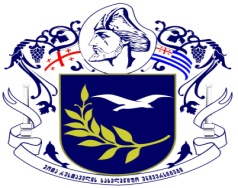 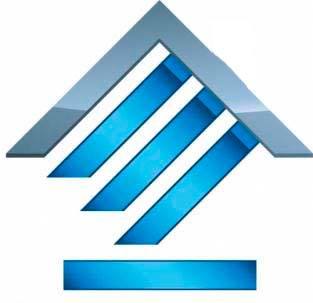 ბათუმის შოთა რუსთაველის სახელმწიფო უნივერსიტეტისოციალურ და პოლიტიკურ მეცნიერებათა ფაკულტეტისოციალურ მეცნიერებათა დეპარტამენტიმოკლევადიანი საგანმანათლებლო პროგრამა ჯანმრთელობის ფსიქოლოგიაშიპროგრამის მოცულობა 90 კრედიტი      მოკლევადიანი   საგანმანათლებლო პროგრამა (შემდეგში ,,მოკლევადიანი პროგრამა“) ჯანმრთელობის ფსიქოლოგიის ძირითად დანიშნულებას წარმოადგენს კადრების უწყვეტი განათლების ფორმით მომზადება, გადამზადება და კვალიფიკაციის ამაღლება იმ დაინტერესებული პირთათვის, რომლებიც საჭიროებენ სპეციალურ მომზადებას პერსპექტიული მიმართულების ისეთ სფეროში, როგორიცაა „ჯანმრთელობის ფსიქოლოგია“, რომლის მოთხოვნილებას წარმოშობს დღევანდელი საბაზრო ეკონომიკა.  ჯანმრთელობის ფსიქოლოგიაში მოკლევადიანი პროგრამა ტარდება სამი სემესტრის განმავლობაში. 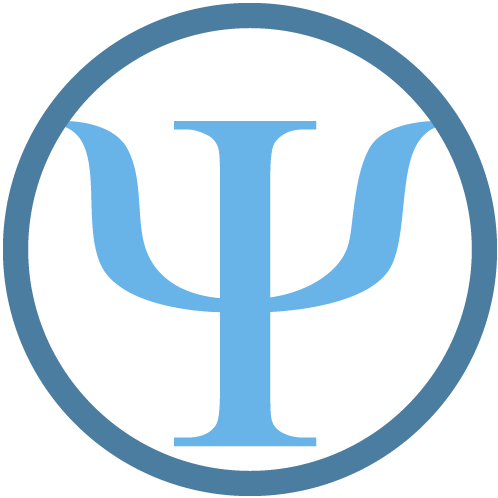      ჯანმრთელობის ფსიქოლოგიის  მოკლევადიანი პროგრამის    ცალკეული  კურსების დაუფლების  მსურველს შეუძლია   შეისწავლოს კონკრეტული კურსი შესაბამისი ტრენინგის სახით. ასეთ შემთხვევაში სწავლის საფასური შეადგენს 250 ლარს (ყოველი ასეთი ტრენინგი გულისხმობს  5 კრედიტს, რომელიც მოიცავს 125 საათს, აქედან 15 ლექცია, 30 ჯგუფში მუშაობა, 80 დამოუკიდებელი სამუშაო. ერთი  სასწავლო კურსის გავლის შემთხვევაში (მსურველმა შეიძლება რამდენიმე სასწავლო კურსი გაიაროს) მსმენელი  მიიღებს სერტიფიკატს გავლილი 5 კრედიტისა და 125 საათის მითითებით. სერტიფიკატში კი აღინიშნება, რომ მსმენელმა დაასრულა ჯანმრთელობის ფსიქოლოგიაში მოკლევადიანი პროგრამის (მაგალითად ფსიქოანალიტური თერაპიის)  კურსი  - 5კრედიტი, 125 საათი-15 ლექცია, 30 ჯგუფში მუშაობა, 80 დამოუკიდებელი სამუშაო.      ჯანმრთელობის ფსიქოლოგიის  მოკლევადიანი პროგრამის    ცალკეული  კურსების მიხედვით მომსახურების მიღების  მსურველს შეუძლია  მიიღოს კონკრეტული კურსის შესაბამისი მომსახურება, რაც გამოიხატება კონსულტირებაში, ფსიქოლოგიურ მხარდაჭერაში, ფსიქოთერაპიულ დახმარებაში, ფსიქოლოგიურ ინტერვენციაში.ასეთ შემთხვევაში მომსახურების ერთი შეხვედრა - (50 წუთიანი სესიის) საფასური შეადგენს 30 ლარს (კონსულტირება,ფსიქოლოგიური მხარდაჭერა თუ ფსიქოთერაპიული დახმარება შეიძლება განხორციელდეს, როგორც კონკრეტული ფსიქოთერაპიული მიმართულების შესაბამისად და ამავე დროს ეკლექტიკურად, როდესაც ფსიქოთერაპევტი ერთდროულად იყენებს  სხვადასხვა  ფსიქოთერაპიულ მიდგომებს).          პროგრამის მიზნები და ამოცანები: ათვისებული იქნება ჯანმრთელობის ფსიქოლოგიის საფუძვლები; ფსიქოდიაგნოსტიკის საფუძვლები, ნეიროფსიქოლოგია; ბავშვის ფსიქიკური განვითარების დარღვევები; ფსიქიკურ ავადმყოფთა რეაბილიტაცია; კლიენტზე ცენტრირებული ფსიქოთერაპია; ფსიქიატრია; ფსიქოანალიტური თერაპია; პათოფსიქოლოგია; სტრესი და ჯანმრთელობა; ფსიქოლოგიური კონსულტირება; კოგნიტურ-ბიჰევიორული ფსიქოთერაპია; მეუღლეთა და საოჯახო ფსიქოთერაპია; ფსიქიკურ სნეულებათა ეტიოლოგია; გამოყენებითი კონფლიქტოლოგია; სოციალური ფსიქოლოგია; ფსიქოლოგიის საფუძვლები; განწყობის ფსიქოლოგია; პიროვნების ფსიქოლოგიაპროგრამის (მოსალოდნელი) შედეგები:თეორიული:                     ● ადამიანის  ფსიქიკური  ჯანმრთელობის  ფსიქიკური  პრობლემების  გაგება, ფსიქოლოგიურ  დახმარების  გაწევის  ელემენტების  ცოდნა;                    ● ადამიანის ფსიქიკის  კვლევის  დიაგნოსტირების ზოგადი  მეთოდების  ელემენტების  ცოდნა;                    ● თავის  ტვინის დაზიანების  შედეგად  სხვადასხვა  სისტემების  დარღვევების     ნეიროფსიქოლოგიური სინდრომების  ელემენტების  შესახებ  ცოდნა;                    ●   სიღრმისეული ფსიქოლოგიის   წესების,  სალაპარაკო ფსიქოთერაპიის, ქცევითი, მეუღლეთა  და  საოჯახო თერაპიის  კანონზომიერებათა  ელემენტების  ცოდნა;ზოგადი:თანმიმდევრობისა და მიზეზ-შედოგობრივი კავშირურთიერთობების დადგენის  უნარი;               ●შედარებისა  და  არგუმენტაციის უნარი;                     ●დისკუტირების უნარი;                     ●ლოგიკური მსჯელობის უნარი.დარგობრივი:                    ● ფსიქოლოგიური დარღვევების  შესახებ მონაცემების  დიფერენცირების, შეფასებისა  და  კლასიფიკაციის ელემენტების უნარი;                      ●ფსიქიკური დარღვევების მქონე ადამიანებისადმი დახმარების გამწევ ჯგუფში    მონაწილეობის  მიღების  უნარი;                     ●ფსიქიკური პრობლემების მქონე ბავშვების საწყისი დიაგნოსტირებისა და დახმარების გამწევ ჯგუფში     მონაწილეობის მიღების უნარი;                      ● მარტივი სადიაგნოსტიკო ბატარეის შედგენის უნარი.